1. C	 TÝDENNÍ PLÁN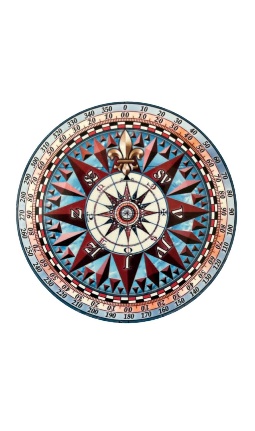 27. - 1.12. 2023JMÉNO: …………………………………………CO SE BUDEME UČIT?JAK SE MI DAŘÍ?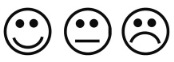 ČTENÍSlabikář – str.13 - 18- vyvození písmen N,n- opakování písmen- tvoření slov- skládání větPoznám písmena N,nTvořím a čtu slabiky, slova a krátké věty.___________________________Procvičuji čtení každý den______________________PSANÍ              Písanka str. 8 - 13Umím správně držet tužku a správně při psaní sedět. Napíšu písmeno l,m.Píšu celé slabiky.MATEMATIKAMatematika str. 44 – 45- opakováníSčítám a odčítám do 8.Vyřeším součtové trojúhelníky. Zapíšu krokování.Umím porovnat větší  a menší.Vím, jak zapsat plán stavby.PRVOUKAZima - str. 27- počasí v ziměPopíšu roční období - zima.Vím, jaké bývá v zimě počasí, jak se vhodně oblékat.CHOVÁNÍChování ve školeDodržuji pravidla chování.